Instrucciones:  Por favor, responda todas las preguntas, sea que responde en su nombre o en nombre de un niño, para que su equipo de atención tenga la información más completa para atenderlo.Fecha de hoy:  ____/____/_______En los últimos 12 meses, ¿ha amenazado la compañía de servicio eléctrico, de gas, de fueloil o de agua cortar los servicios a su vivienda?SíNoYa lo habían cortado No estoy seguroEn los últimos 12 meses, ¿ha impedido la falta de transporte que concurra a citas médicas, reuniones, trabajo o que consiga las cosas que necesita para la vida diaria?  (Marque todas las que correspondan)  Sí, ha impedido que concurra a las citas médicas  o que compre mis medicamentos  Sí, ha impedido que concurra a reuniones que no eran médicas, citas, trabajo o que consiga las cosas que necesito NoNo estoy seguroPiense en el lugar donde vive. ¿Tiene ahora problemas con algunas de las siguientes cosas?  (Marque todos los que correspondan)Pestes, como bichos, hormigas o lauchasMohoPintura o tuberías de plomo Calefacción inadecuada Horno o cocina que no funciona Detectores de humo que faltan o no funcionanPérdidas de agua Ninguna de las anteriores No estoy seguro¿Cuál es hoy su situación de vivienda?No tengo vivienda (vivo con otros, en un hotel, en un albergue, vivo en la calle, en una playa, en un automóvil o en un parque)Tengo vivienda hoy, pero me preocupa perder la vivienda en el futuroTengo vivienda No estoy seguroEn los últimos 12 meses, los alimentos que compró no duraron y no tenía suficiente dinero para comprar más. A menudo es verdad  Algunas veces es verdad  Nunca es verdadEn los últimos 12 meses, estuvo preocupado de que se le acabarían los alimentos antes de recibir dinero para comprar más.A menudo es verdad Algunas veces es verdad Nunca es verdad¿Desea recibir ayuda para encontrar o mantener trabajo o un empleo? Sí, ayuda para encontrar trabajo  Si, ayuda para mantener el trabajo  No necesito ni deseo ayuda  No estoy seguro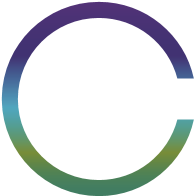 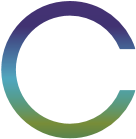 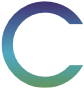 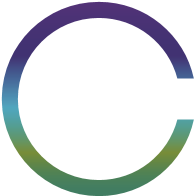 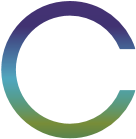 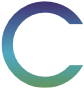 Spanish 04/2022